GUIA Nº11 AUTOAPRENDIZAJE BIOLOGÍA8º BÁSICOETAPAS DEL SISTEMA DIGESTIVONombre_______________________________________ Curso: _______ Fecha: _______La función del sistema digestivo es romper el alimento en porciones más pequeñas para que las células del intestino delgado puedan absorber las moléculas alimenticias. Después de absorberse el alimento, los desechos pasan al intestino grueso, que reabsorbe agua y minerales antes de expulsar los desechos por el ano.  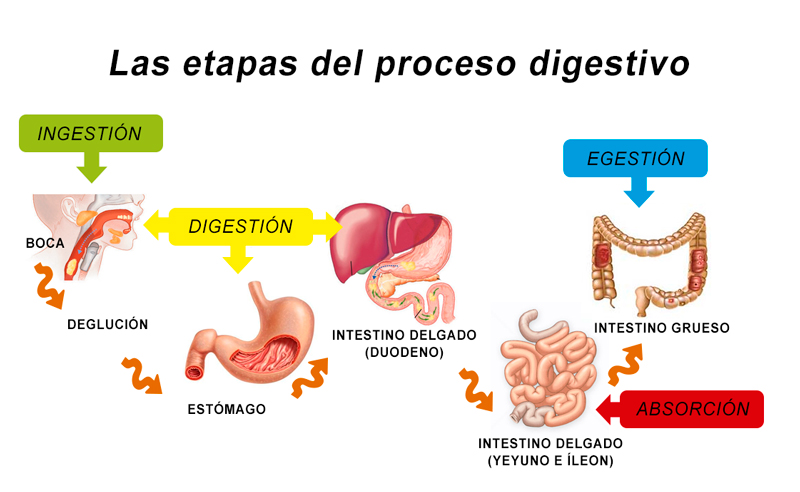 PARTE I.  Defina los siguientes términos.Ingestión: Consiste en la incorporación del alimento al aparato digestivo. Se realiza en la boca. Digestión:  Es la rotura química del alimento realizada por las enzimas digestivas, de tal forma que las moléculas complejas se descomponen en sus unidades básicasAbsorción: Es el paso de las unidades básicas de los nutrientes digeridos desde el tubo digestivo a los vasos sanguíneosEgestión: es la expulsión de las sustancias no digeridas al exterior en forma de heces.Enzimas: son proteínas que permiten la transformación de moléculas complejas en otras mas simples para que puedan ingresar a las células. Bolo alimenticio: es la mezcla del alimento con la saliva, por lo tanto, es el resultado de la masticación e insalivación.Quimo: se trata de la pasta resultante de la mezcla del bolo alimenticio con diversas sustancias presentes en el estómago. Quilo: es el producto final de la digestión resultante de la unión del quimo con jugo intestinal, pancreático, y la bilis. Nutrientes: comprende todo aquello que nutre o alimenta con el fin de garantizar la conservación y desarrollo de un organismoPARTE II. Completa el siguiente esquema señalando el nombre que recibe el alimento en cada paso PARTE III. Responde brevemente las siguientes preguntas: a.- ¿Qué rol cumplen las enzimas digestivas?Las enzimas digestivas aceleran la ruptura de los enlaces químicos b.- ¿Dónde ocurre la absorción de nutrientes?Intestino delgado c. ¿Dónde ocurre la digestión mecánica?En la boca d. ¿Cuál es la principal función del intestino grueso?Almacenar desechos que luego son eliminados a través del recto. 